ΑΠΟΣΠΑΣΜΑ ΑΠΟ ΤΟ ΠΡΑΚΤΙΚΟ ΤΗΣ 15ης ΣΥΝΕΔΡΙΑΣΗΣΤΗΣ ΟΙΚΟΝΟΜΙΚΗΣ ΕΠΙΤΡΟΠΗΣ	Στο Ψυχικό σήμερα την 1ην του μηνός Αυγούστου του έτους 2023, ημέρα Τρίτη και ώρα 10:00΄, ύστερα από την υπ’ αριθμ. πρωτ. 12847/28-7-2023 έγγραφη πρόσκληση του Προέδρου, που περιείχε τα θέματα της Η.Δ. της συνεδρίασης και επιδόθηκε σύμφωνα με τις διατάξεις του άρθρου 75 του Ν. 3852/2010, όπως αντικαταστάθηκε από το άρθρο 77 Ν. 4555/2018,  σε όλα τα μέλη και δημοσιεύτηκε στον πίνακα ανακοινώσεων του Δήμου.Η Οικονομική Επιτροπή αποτελούμενη από τους:	Γαλάνη Δημήτριο, ως Πρόεδρο, Ζέππου-Χαρλαύτη Ελένη, ως Αντιπρόεδρο,Παλαιολόγου Μαρία – Χριστίνα, Παπαχρόνη Γεώργιο,Καρατζά Ζαφειρία (Ζαφειρίνα)Ξυριδάκη Παντελή,Χαροκόπο Παντελή, ως μέλη,συνήλθε σε συνεδρίαση στο δημοτικό κατάστημα προκειμένου να συζητήσει και να λάβει αποφάσεις επί των κατωτέρω θεμάτων Η.Δ. Πριν την έναρξη της συνεδρίασης διαπιστώθηκε ότι επί συνόλου επτά (7) τακτικών μελών, παρόντες ήταν τέσσερις (4) και απόντες τρεις  (3), ήτοι οι κκ. Καρατζά Ζαφειρία (Ζαφειρίνα), Ξυριδάκης Παντελής και Χαροκόπος Παντελής. Τον απόντα κ. Ξυριδάκη Παντελή αντικατέστησε το αναπληρωματικό μέλος της Οικονομικής Επιτροπής κ. Χανακούλας Αθανάσιος.Η συνεδρίαση πραγματοποιήθηκε δια ζώσης, και με τηλεδιάσκεψη σύμφωνα με τις διατάξεις του άρθρου 11 του Ν. 5043/2023 (Α’ 91). Ως εκ τούτου στη συνεδρίαση συμμετείχαν δια ζώσης ο Δήμαρχος κ. Γαλάνης Δημήτριος και οι δημοτικοί σύμβουλοι κ.κ. Ζέππου-Χαρλαύτη Ελένη, και Χανακούλας Αθανάσιος, ενώ με τη μέθοδο της τηλεδιάσκεψης συμμετείχαν οι  δημοτικοί σύμβουλοι κ.κ. Παλαιολόγου Μαρία Χριστίνα  και Παπαχρόνης ΓεώργιοςΟ Πρόεδρος, αφού διαπίστωσε νόμιμη απαρτία των μελών της Οικονομικής Επιτροπής, κήρυξε την έναρξη της συνεδρίασης και εισηγήθηκε ως κατωτέρω το θέμα:ΘΕΜΑ 3ο  Η.Δ.Έγκριση πρακτικών ηλεκτρονικής αποσφράγισης και αξιολόγησης των φακέλων: «Δικαιολογητικά Συμμετοχής», «Τεχνική Προσφορά» και «Οικονομική Προσφορά» του ηλεκτρονικού ανοικτού διαγωνισμού για την εκτέλεση της προμήθειας με τίτλο: «Προμήθεια ενός (1) νέου απορριμματοφόρου οχήματος τύπου μύλου χωρητικότητας 12m3» στο πλαίσιο της επιχορήγησης του Δήμου από το Πρόγραμμα «ΦΙΛΟΔΗΜΟΣ ΙΙ» του Υπουργείου Εσωτερικών, Άξονα Προτεραιότητας «Η τοπική ανάπτυξη και η προστασία του περιβάλλοντος», με τίτλο: «Προμήθεια απορριμματοφόρων και λοιπών οχημάτων αποκομιδής και μεταφοράς απορριμμάτων και ανακυκλώσιμων υλικών» όπως ισχύειΕισηγούμενος το ανωτέρω θέμα ο Πρόεδρος είπε:Για τον εκσυγχρονισμό και τη βελτιστοποίηση λειτουργίας της υπηρεσίας Καθαριότητας του Δήμου απαιτείται η προμήθεια ενός (1) απορριμματοφόρου οχήματος τύπου μύλου χωρητικότητας 12m3 που χρηματοδοτείται από το πρόγραμμα ΦΙΛΟΔΗΜΟΣ ΙΙ του Άξονα Προτεραιότητας «Η τοπική ανάπτυξη και η προστασία του περιβάλλοντος» με τίτλο «Προμήθεια απορριμματοφόρων και λοιπών οχημάτων αποκομιδής και μεταφοράς απορριμμάτων και ανακυκλώσιμων υλικών» σύμφωνα με την αρ.πρωτ.83448/22-11-2019 Απόφαση Υπουργού, όπως ισχύει σήμερα με την τελευταία τροποποίηση (αρ.πρωτ. 75062/9-11-2022) (ΑΔΑ: 6ΜΟΣ46ΜΤΛ6-653).Με την υπ’ αριθ.401/2022 απόφαση της Οικονομικής Επιτροπής (ΑΔΑ: 97Ρ8ΩΗ8-Η7Κ) συγκροτήθηκε η επιτροπή παρακολούθησης και παραλαβής συμβάσεων προμηθειών του Τμήματος Καθαριότητας, της Διεύθυνσης Καθαριότητας, Ανακύκλωσης, Περιβάλλοντος & Πρασίνου, έτους 2023.Με την υπ’ αριθ.417/2022 απόφαση της Οικονομικής Επιτροπής (ΑΔΑ: ΨΜΑΟΩΗ8-4ΦΥ) εγκρίθηκαν: 1. Η αποδοχή ποσού επιχορήγησης του Δήμου από το Πρόγραμμα «ΦΙΛΟΔΗΜΟΣ ΙΙ» του Υπουργείου Εσωτερικών, Άξονα Προτεραιότητας «Η τοπική ανάπτυξη και η προστασία του περιβάλλοντος» και με τίτλο: «Προμήθεια απορριμματοφόρων και λοιπών οχημάτων αποκομιδής και μεταφοράς απορριμμάτων και ανακυκλώσιμων υλικών», ποσού 150.000,00€, όπως ισχύει με την τελευταία τροποποίηση με αρ. πρωτ.75062/9-11-2022 (ΑΔΑ: 6ΜΟΣ46ΜΤΛ6-653), καθώς και την αποδοχή των όρων της επιχορήγησης. 2. Η Διενέργεια προμήθειας και την υποβολή αιτήματος χρηματοδότησης της πράξης με τίτλο «Προμήθεια ενός (1) νέου απορριμματοφόρου οχήματος τύπου μύλου χωρητικότητας 12m3 του Δήμου Φιλοθέης-Ψυχικού», μετά την ολοκλήρωσή της. 3. Η κάλυψη από ίδιους πόρους, του Δήμου Φιλοθέης-Ψυχικού, της τυχόν διαφοράς μεταξύ του ποσού έγκρισης της επιχορήγησης από το πρόγραμμα και του τελικού κόστους, δηλαδή του τελικού συμβατικού ποσού που θα προκύψει μετά από την δημοπράτηση και συμβασιοποίηση της πράξης και 4. Η Εξουσιοδότηση του Δημάρχου να υπογράψει κάθε σχετικό έγγραφο για την υλοποίηση, υποβολή και τη διεκδίκηση της χρηματοδότησης σύμφωνα με τα ανωτέρω και κάθε άλλου σχετικού εγγράφου για το σκοπό αυτό. Σύμφωνα με την υπ’ αριθ.2/2023 μελέτη της Διεύθυνσης Καθαριότητας, Ανακύκλωσης, Περιβάλλοντος & Πρασίνου (ΑΔΑΜ: 23REQ012347868), η εκτιμώμενη αξία της εν λόγω προμήθειας ανέρχεται στο ποσό των 185.000,00 € συμπεριλαμβανομένου του Φ.Π.Α. 24%, εκ των οποίων το ποσό των 150.000,00 € θα χρηματοδοτηθεί από το πρόγραμμα ΦΙΛΟΔΗΜΟΣ ΙΙ ενώ το υπόλοιπο ποσό των 35.000,00 € θα καλυφθεί από ίδιους πόρους, σύμφωνα με την υπ’ αριθ. 417/21-12-2022 (αριθ. πρωτ. 19880/22-12-2022) απόφαση της Οικονομικής Επιτροπής. Βάσει των ανωτέρω υπεβλήθη το  υπ’ αρ.πρωτ.5471/28-03-2023 αίτημα του Αντιδημάρχου Καθαριότητας & Ανακύκλωσης προς την Αποκεντρωμένη Διοίκηση Αττικής για την έγκριση αγοράς ενός (1) νέου απορριμματοφόρου οχήματος τύπου μύλου χωρητικότητας 12m3 από το ελεύθερο εμπόριο.Επισημαίνεται ότι λαμβάνοντας υπ’ όψιν το υπ’ αρ.πρωτ.6943/25-01-2023 έγγραφο της Αποκεντρωμένης Διοίκησης Αττικής (αρ.πρωτ. εισερχ.1459/26-01-2023) με θέμα την εφαρμογή διατάξεων του ν.5003/2022 (ΦΕΚ230/Α΄) στο πλαίσιο απλούστευσης διαδικασιών περί των υπηρεσιακών οχημάτων και το γεγονός ότι παρήλθε άπρακτη η αποκλειστική προθεσμία των 20 ημερών από την αποστολή του υπ’ αρ.πρωτ.5471/28-03-2023 αιτήματος του Δήμου τεκμαίρεται η έγκριση αγοράς ενός (1) νέου απορριμματοφόρου οχήματος τύπου μύλου χωρητικότητας 12m3 από το ελεύθερο εμπόριο ως χορηγηθείσα από την Αποκεντρωμένη Διοίκηση Αττικής, χωρίς να απαιτείται η έκδοση ιδιαίτερης απόφασης τεκμαιρόμενης έγκρισης.Σε εφαρμογή των ανωτέρω έχουν εκδοθεί η υπ’ αριθ. 438/2023 απόφαση ανάληψης υποχρέωσης (ΑΔΑΜ: 23REQ012497873, ΑΔΑ: 65ΜΥΩΗ8-ΒΞ5) με την οποία εγκρίθηκε η δαπάνη και διατέθηκε πίστωση του χρηματοδοτούμενου ποσού ύψους 150.000,00 € σε βάρος του Κ.Α. 62.7132.0002 του σκέλους των εξόδων του προϋπολογισμού του Δήμου οικονομικού έτους 2023 καθώς και η υπ’ αριθ.439/2023 απόφαση ανάληψης υποχρέωσης (ΑΔΑΜ: 23REQ012497891, ΑΔΑ: 67ΓΕΩΗ8-3ΜΩ) με την οποία εγκρίθηκε η δαπάνη και διατέθηκε πίστωση του ποσού των ιδίων πόρων ύψους 35.000,00 € σε βάρος του Κ.Α. 20.7132.0026 του σκέλους των εξόδων του προϋπολογισμού του Δήμου οικονομικού έτους 2023.Με την υπ’ αρ.92/2023 απόφαση της Οικονομικής Επιτροπής (ΑΔΑ: ΨΚ7ΓΩΗ8-ΟΡΝ), εγκρίθηκαν: η διενέργεια ηλεκτρονικού ανοικτού διαγωνισμού για την προμήθεια ενός (1) απορριμματοφόρου οχήματος τύπου μύλου χωρητικότητας 12m3, οι τεχνικές προδιαγραφές της υπ’ αρ.2/2023 μελέτης της Διεύθυνσης Καθαριότητας, Ανακύκλωσης, Περιβάλλοντος & Πρασίνου και τα λοιπά έγγραφα της σύμβασης, καθορίστηκαν οι όροι διακήρυξης του διαγωνισμού και συγκροτήθηκε η επιτροπή διενέργειας και αξιολόγησης προσφορών του  ως  άνω διαγωνισμού. Βάσει της ως άνω απόφασης, εκδόθηκε η υπ’ αριθμ.πρωτ.8473/19-05-2023 διακήρυξη Δημάρχου, η προκήρυξη της οποίας απεστάλη για δημοσίευση στην Υπηρεσία Εκδόσεων της Ευρωπαϊκής Ένωσης στις 16-05-2023 και δημοσιεύθηκε στην Επίσημη Εφημερίδα της Ευρωπαϊκής Ένωσης στις 19-05-2023. Κατά την ίδια ημερομηνία δημοσιεύθηκε στο ΚΗΜΔΗΣ η προκήρυξη σύμβασης (ΑΔΑΜ: 23PROC012713697) καθώς και η διακήρυξη (ΑΔΑΜ: 23PROC012714035), η οποία και δημοσιοποιήθηκε ηλεκτρονικά με την ανάρτησή της στη διαδικτυακή πύλη www.promitheus.gov.gr του Εθνικού Συστήματος Ηλεκτρονικών Δημοσίων Συμβάσεων (Ε.Σ.Η.ΔΗ.Σ.) λαμβάνοντας αύξοντα αριθμό συστήματος: 192257. Επιπλέον, η προκήρυξη σύμβασης δημοσιεύθηκε στη «Διαύγεια» (ΑΔΑ: 9BYBΩΗ8-05Γ), στην ημερήσια τοπική εφημερίδα «ΚΑΘΗΜΕΡΙΝΗ ΑΜΑΡΥΣΙΑ» και στην εβδομαδιαία τοπική εφημερίδα «ΠΑΛΜΟΣ». Επισημαίνεται ότι το σύνολο των εγγράφων της σύμβασης καταχωρήθηκε και στην ιστοσελίδα του Δήμου.Ως καταληκτική ημερομηνία υποβολής προσφορών ορίσθηκε η: 16/06/2023 και ώρα: 17:00. Η ηλεκτρονική αποσφράγιση των φακέλων «Δικαιολογητικά Συμμετοχής-Τεχνική Προσφορά» και του (υπό)φακέλου «Οικονομική Προσφορά», έγινε στις 20/06/2023, ημέρα Τρίτη και ώρα 13.00 μέσω των αρμόδιων πιστοποιημένων στο σύστημα οργάνων του Δήμου, εφαρμοζόμενων κατά τα λοιπά των κείμενων διατάξεων για την ανάθεση δημοσίων συμβάσεων και διαδικασιών. Κατόπιν εξέτασης της προσκόμισης της εγγύησης συμμετοχής,  ελέγχου των δικαιολογητικών συμμετοχής και εν συνεχεία της αξιολόγησης των τεχνικών προσφορών, η Επιτροπή διαγωνισμού συνέταξε το 1ο πρακτικό (αποσφράγισης, ελέγχου των δικαιολογητικών συμμετοχής και αξιολόγησης των τεχνικών προσφορών), το οποίο και απέστειλε στις 17/07/2023 μέσω της λειτουργικότητας «Επικοινωνία» του ηλεκτρονικού διαγωνισμού για έγκριση από την Οικονομική Επιτροπή και έχει ως εξής:  «Στη Φιλοθέη την 20-06-2023 ημέρα Τρίτη και ώρα 13:00 συνήλθε σε τακτική συνεδρίαση στο Δημοτικό κατάστημα επί της οδού Καλλιγά 31, η επιτροπή διενέργειας διαγωνισμού του άρθρου 221 παρ.1 του Ν.4412/2016, η οποία συγκροτήθηκε με την υπ’ αριθμόν 92/15-05-2023 (ΑΔΑ: ΨΚ7ΓΩΗ8-ΟΡΝ) απόφαση της Οικονομικής Επιτροπής προκειμένου να προβεί στην ηλεκτρονική αποσφράγιση και αξιολόγηση των προσφορών που κατατέθηκαν στο πλαίσιο διενέργειας του ανοικτού ηλεκτρονικού διαγωνισμού για την εκτέλεση της προμήθειας με τίτλο: «Προμήθεια ενός (1) νέου απορριμματοφόρου οχήματος τύπου μύλου χωρητικότητας 12m3»  (Αριθμ. Διακήρυξης 8473/19-05-2023), η οποία έλαβε τον υπ΄ αριθ. 192257 συστήματος ΕΣΗΔΗΣ, δημοσιεύθηκε νομίμως και αναρτήθηκε στο Κεντρικό Ηλεκτρονικό Μητρώο Δημοσίων Συμβάσεων, λαμβάνοντας ΑΔΑΜ 23PROC012714035 2023-05-19. Η Επιτροπή συνήλθε και σε προσεχείς διαδοχικές συνεδριάσεις.Στη συνεδρίαση της επιτροπής ήταν παρόντες:1) Παραμπάτη Αικατερίνη, Πρόεδρος2) Τοκάτογλου Καλλιόπη, τακτικό μέλος3) Μπενέτος Στέφανος, τακτικό μέλοςΗ καταληκτική ημερομηνία υποβολής των προσφορών ήταν η 16η Ιουνίου 2023, ημέρα Παρασκευή και ώρα 17.00 και η ημερομηνία ηλεκτρονικής αποσφράγισης των προσφορών η 20η Ιουνίου 2023, ημέρα Τρίτη και ώρα 13.00.1. Προκειμένου να προβεί στην ηλεκτρονική αποσφράγιση των προσφορών, η Επιτροπή συνδέθηκε στο ΕΣΗΔΗΣ με τα διαπιστευτήρια της (όνομα χρήστη και κρυφό προσωπικό κωδικό πρόσβασης), επέλεξε τον ηλεκτρονικό διαγωνισμό 192257και διαπίστωσε αφενός ότι ο διαγωνισμός ήταν χαρακτηρισμένος από το σύστημα ως «κλειδωμένος» και αφετέρου ότι έχει υποβληθεί εμπρόθεσμα στο διαγωνισμό μία προσφορά.Η Επιτροπή επισημαίνει ότι μέχρι το στάδιο αυτό της διαδικασίας δεν ήταν δυνατή η πρόσβαση στο περιεχόμενο των προσφορών. 2. Στη συνέχεια τα μέλη της Επιτροπής που διαθέτουν τους απαραίτητους κωδικούς για την αποσφράγιση των προσφορών καταχώρισαν διαδοχικά σε ειδική φόρμα του συστήματος τα διαπιστευτήρια τους (όνομα χρήστη και κρυφό προσωπικό κωδικό πρόσβασης), προκειμένου να αποσφραγισθεί η προσφορά. 3. Αμέσως μετά την παραπάνω διαδικασία η προσφορά αποσφραγίσθηκε και συγκεκριμένα αποσφραγίσθηκαν οι υποφάκελοι «Δικαιολογητικά συμμετοχής – Τεχνική προσφορά» και «Οικονομική προσφορά» με αποτέλεσμα να είναι δυνατή πλέον η πρόσβαση στο περιεχόμενο τους. 4. Μετά την αποσφράγιση των ανωτέρω φακέλων, η Επιτροπή Διαγωνισμού εξέτασε την προσκόμιση της εγγύησης συμμετοχής και διαπίστωσε ότι ο συμμετέχον υπέβαλε εγγύηση συμμετοχής με αριθμ.W08679/00-14/06/2023 της ΤΡΑΠΕΖΑΣ OPTIMA BANK A.E. μέχρι την καταληκτική ημερομηνία υποβολής προσφορών, κατά το άρθρο 2.2.2 της διακήρυξης.5. Στη συνέχεια η Επιτροπή Διαγωνισμού απέστειλε το υπ’ αριθ. 10417/21-06-2023 έγγραφο προς την τράπεζα OPTIMA BANK A.E., η οποία και βεβαίωσε τη εγκυρότητα της εγγυητικής επιστολής.6.  Συγκεκριμένα στο διαγωνισμό υποβλήθηκε η κάτωθι προσφορά, όπως εμφανίζονται στο σύστημα του ΕΣΗΔΗΣ:7. Μετά την ηλεκτρονική αποσφράγιση των προσφορών, η Επιτροπή διαπίστωσε ότι οι προσφορές είχαν λάβει από το σύστημα, τους παρακάτω αναφερόμενους μοναδικούς αριθμούς συστήματος:8. Σύμφωνα με το άρθρο 2.4.2.5 της διακήρυξης, έως την ημέρα και ώρα αποσφράγισης των προσφορών προσκομίζονται με ευθύνη του οικονομικού φορέα στην αναθέτουσα αρχή, σε έντυπη μορφή και σε κλειστό-ούς φάκελο-ους, στον οποίο αναγράφεται ο αποστολέας και ως παραλήπτης η Επιτροπή Διαγωνισμού του παρόντος διαγωνισμού, τα στοιχεία της ηλεκτρονικής προσφοράς του, τα οποία απαιτείται να προσκομισθούν σε πρωτότυπη μορφή. Τέτοια στοιχεία και δικαιολογητικά ενδεικτικά είναι :α) η πρωτότυπη εγγυητική επιστολή συμμετοχής, πλην των περιπτώσεων που αυτή εκδίδεται ηλεκτρονικά, β) αυτά που δεν υπάγονται στις διατάξεις του άρθρου 11 παρ. 2 του ν. 2690/1999 (Ενδεικτικά:συμβολαιογραφικές ένορκες βεβαιώσεις ή λοιπά συμβολαιογραφικά έγγραφα ),γ) ιδιωτικά έγγραφα τα οποία δεν έχουν επικυρωθεί από δικηγόρο ή δεν φέρουν θεώρηση από υπηρεσίες και φορείς της περίπτωσης α της παρ. 2 του άρθρου 11 του ν. 2690/1999 ή δεν συνοδεύονται από υπεύθυνη δήλωση για την ακρίβειά τους, καθώς καιδ) τα αλλοδαπά δημόσια έντυπα έγγραφα που φέρουν την επισημείωση της Χάγης (Apostille), ή προξενική θεώρηση και δεν έχουν επικυρωθεί από δικηγόρο.Σε περίπτωση μη υποβολής ενός ή περισσότερων από τα ως άνω στοιχεία και δικαιολογητικά που υποβάλλονται σε έντυπη μορφή, πλην της πρωτότυπης εγγύησης συμμετοχής, η αναθέτουσα αρχή δύναται να ζητήσει τη συμπλήρωση και υποβολή τους, σύμφωνα με το άρθρο 102 του ν. 4412/2016.Σύμφωνα με το ανωτέρω άρθρο της διακήρυξης, κατατέθηκε στο πρωτόκολλο του Δήμου, λαμβάνοντας αριθμό πρωτοκόλλου, ο παρακάτω φάκελος, ο οποίος παραδόθηκε ενσφράγιστος στην Επιτροπή, κατά την έναρξη της διαδικασίας: Συνεπώς, ο αντίστοιχος ενσφράγιστος φάκελος, υποβλήθηκε εμπροθέσμως και νομοτύπως από τους συμμετέχοντες, σύμφωνα με τα οριζόμενα στη διακήρυξη. 9. Στη συνέχεια η Επιτροπή προέβη σε έλεγχο του περιεχομένου του ηλεκτρονικού φακέλου «Δικαιολογητικά συμμετοχής – Τεχνική προσφορά» που έχει υποβάλει ο συμμετέχον. Ο διαγωνιζόμενος και τα δικαιολογητικά που υπέβαλε, είναι τα εξής:Επωνυμία Προμηθευτή: ΒΙΟΜΗΧΑΝΙΑ ΕΙΔΙΚΩΝ ΚΑΤΑΣΚΕΥΩΝ Α ΚΑΟΥΣΗΣΑΝΩΝΥΜΟΣ ΕΤΑΙΡΕΙΑΔιεύθυνση e-mail: sales@kaoussis.grΑριθμός - Α/Α Συστήματος: 192257Τίτλος - Αριθμός Διακήρυξης: Διακήρυξη 8473/19-05-2023Αριθμός Προσφοράς: 347178ΥΠΟΦΑΚΕΛΟΣ: ΔΙΚΑΙΟΛΟΓΗΤΙΚΑ ΣΥΜΜΕΤΟΧΗΣ / ΤΕΧΝΙΚΗ ΠΡΟΣΦΟΡΑΑΠΑΝΤΗΣΕΙΣ ΤΕΧΝΙΚΗΣ ΠΡΟΣΦΟΡΑΣ10. Ακολούθως, η Επιτροπή αποσφράγισε το φάκελο, που κατατέθηκε στο πρωτόκολλο της υπηρεσίας, μονογράφησαν δε και σφραγίστηκαν από την Επιτροπή όλα τα δικαιολογητικά που υποβλήθηκαν, ανά φύλλο.11. Η Επιτροπή προχώρησε στην αξιολόγηση της τεχνικής προσφοράς. Η προσφορά είναι σύμφωνη με τους όρους της διακήρυξης και της μελέτης και γίνεται αποδεκτή.Η επιτροπή λαμβάνοντας υπόψη:την υπ’ αριθ. 8473/19-05-2023 Διακήρυξη του Δημάρχου την υπ’ αριθ. 92/2023 απόφαση της Οικονομικής Επιτροπήςτην υποβληθείσα προσφοράτις διατάξεις του Ν.4412/2016, όπως τροποποιήθηκε και ισχύειπροτείνει προς τη Οικονομική επιτροπή:Την αποδοχή της προσφοράς που υπέβαλε ο διαγωνιζόμενος με την επωνυμία ΒΙΟΜΗΧΑΝΙΑΕΙΔΙΚΩΝ ΚΑΤΑΣΚΕΥΩΝ Α ΚΑΟΥΣΗΣ ΑΝΩΝΥΜΟΣ ΕΤΑΙΡΕΙΑ, καθώς είναι σύμφωνη με τους όρους της διακήρυξης και τις τεχνικές προδιαγραφές, όπως προκύπτει από όσα αναφέρθηκαν παραπάνω στο παρόν πρακτικό».Στις 11/07/2023 η Επιτροπή Διαγωνισμού προχώρησε στην αξιολόγηση της οικονομικής προσφοράς του ως άνω προσφέροντος του οποίου τα δικαιολογητικά συμμετοχής και η τεχνική προσφορά κρίθηκαν αποδεκτά και ακολούθως συνέταξε το 2ο πρακτικό (αξιολόγησης της οικονομικής προσφοράς), το οποίο και απέστειλε στις 17/07/2023 μέσω της λειτουργικότητας «Επικοινωνία» του ηλεκτρονικού διαγωνισμού για έγκριση από την Οικονομική Επιτροπή και έχει ως εξής:  «Στη Φιλοθέη σήμερα την 11-07-2023, ημέρα Τρίτη και ώρα 11:00 πμ συνήλθε σε τακτική συνεδρίαση στο Δημοτικό κατάστημα επί της οδού Καλλιγά 31, η επιτροπή διενέργειας διαγωνισμού του άρθρου 221 παρ.1 του Ν.4412/2016, η οποία συγκροτήθηκε με την υπ’ αριθμόν 92/15-05-2023 (ΑΔΑ: ΨΚ7ΓΩΗ8-ΟΡΝ) απόφαση της Οικονομικής Επιτροπής προκειμένου να προβεί στην αξιολόγηση της οικονομικής προσφοράς που κατατέθηκε στο πλαίσιο διενέργειας του ανοικτού ηλεκτρονικού διαγωνισμού για την εκτέλεση της προμήθειας με τίτλο: «Προμήθεια ενός (1) νέου απορριμματοφόρου οχήματος τύπου μύλου χωρητικότητας 12m3»  (Αριθμ. Διακήρυξης 8473/19-05-2023), η οποία έλαβε τον υπ΄ αριθ. 192257 συστήματος ΕΣΗΔΗΣ, δημοσιεύθηκε νομίμως και αναρτήθηκε στο Κεντρικό Ηλεκτρονικό Μητρώο Δημοσίων Συμβάσεων, λαμβάνοντας ΑΔΑΜ 23PROC012714035 2023-05-19.Στη συνεδρίαση της επιτροπής ήταν παρόντες:1) Παραμπάτη Αικατερίνη, Πρόεδρος2) Τοκάτογλου Καλλιόπη, τακτικό μέλος3) Μπενέτος Στέφανος, τακτικό μέλος1. Την 20-06-2023 η Επιτροπή διαγωνισμού προέβη στην ηλεκτρονική αποσφράγιση του φάκελου «Δικαιολογητικά διαγωνισμού – Τεχνική προσφορά» και του φακέλου «Οικονομική προσφορά» του διαγωνιζόμενου και σε προσεχείς διαδοχικές συνεδριάσεις στον έλεγχο κατάθεσης των απαιτούμενων εγγυήσεων συμμετοχής, στον έλεγχο των δικαιολογητικών συμμετοχής και στην αξιολόγηση της τεχνικής προσφοράς του. Στη συνέχεια καταχώρισε τον διαγωνιζόμενο που υπέβαλε προσφορά, καθώς και τα υποβληθέντα από αυτόν δικαιολογητικά και τα αποτελέσματα του ελέγχου αυτών στο υπ΄αριθ. 1 πρακτικό αποσφράγισης, ελέγχου των δικαιολογητικών συμμετοχής και αξιολόγησης των τεχνικών προσφορών.2. Σήμερα, η Επιτροπή θα προχωρήσει στην αξιολόγηση της οικονομικής προσφοράς του προσφέροντος, του οποίου τα δικαιολογητικά συμμετοχής και η τεχνική προσφορά κρίθηκαν αποδεκτά.3. Η υποβληθείσα οικονομική προσφορά παρουσιάζεται στον παρακάτω πίνακα, όπως ελήφθη από την πλατφόρμα του Εθνικού Συστήματος Ηλεκτρονικών Δημοσίων Συμβάσεων (ΕΣΗΔΗΣ):Επωνυμία Προμηθευτή: ΒΙΟΜΗΧΑΝΙΑ ΕΙΔΙΚΩΝ ΚΑΤΑΣΚΕΥΩΝ ΑΚΑΟΥΣΗΣ ΑΝΩΝΥΜΟΣ ΕΤΑΙΡΕΙΑΑ/Α Συστήματος: 192257Τίτλος - Αριθμός Διακήρυξης: Διακήρυξη 8473/19-05-2023Αριθμός Προσφοράς: 347178ΥΠΟΦΑΚΕΛΟΣ: OIKONOMIKH ΠΡΟΣΦΟΡΑΑΠΑΝΤΗΣΕΙΣ ΟΙΚΟΝΟΜΙΚΗΣ ΠΡΟΣΦΟΡΑΣΓΕΝΙΚΟ ΣΥΝΟΛΟ ΧΩΡΙΣ ΦΠΑ (ΑΡΙΘΜΗΤΙΚΩΣ) : 148.500,00 €ΓΕΝΙΚΟ ΣΥΝΟΛΟ ΧΩΡΙΣ ΦΠΑ (ΟΛΟΓΡΑΦΩΣ): ΕΚΑΤΟΝ ΣΑΡΑΝΤΑ ΟΚΤΩ ΧΙΛΙΑΔΕΣ ΠΕΝΤΑΚΟΣΙΑ ΕΥΡΩ.Η υποβληθείσα οικονομική προσφορά κρίνεται αποδεκτή, καθώς είναι σύμφωνη με τους όρους της διακήρυξης. Η επιτροπή λαμβάνοντας υπόψη:1. την υπ’ αριθ. 8473/19-05-2023  Διακήρυξη του Δημάρχου 2. την υπ’ αριθ. 92/2023  απόφαση της Οικονομικής Επιτροπής3. την υποβληθείσα προσφορά4. τις διατάξεις του Ν.4412/2016, όπως τροποποιήθηκε και ισχύει5. το υπ΄αριθ. 1 πρακτικό αποσφράγισης, ελέγχου των δικαιολογητικών συμμετοχής και αξιολόγησης των τεχνικών προσφορώνπροτείνει προς τη Οικονομική επιτροπή:Την ανάδειξη του οικονομικού φορέα ΒΙΟΜΗΧΑΝΙΑ ΕΙΔΙΚΩΝ ΚΑΤΑΣΚΕΥΩΝ Α ΚΑΟΥΣΗΣ ΑΝΩΝΥΜΟΣ ΕΤΑΙΡΕΙΑ ως προσωρινού αναδόχου της προμήθειας με τίτλο: «Προμήθεια ενός (1) νέου απορριμματοφόρου οχήματος τύπου μύλου χωρητικότητας 12m3»   γιατί η προσφορά του είναι πλήρης, σύμφωνη με τους όρους της διακήρυξης και τις τεχνικές προδιαγραφές». Σύμφωνα με το άρθρο 72 παρ.1 περιπτ. στ’ και ζ’ του Ν.3852/2010, όπως ισχύει:  «Η Οικονομική Επιτροπή είναι συλλογικό όργανο, αρμόδιο για τον έλεγχο και την παρακολούθηση της οικονομικής και διοικητικής λειτουργίας του δήμου. Ειδικότερα, έχει τις ακόλουθες αποφασιστικές, ελεγκτικές και γνωμοδοτικές αρμοδιότητες: [...] στ) Αποφασίζει για την κατάρτιση των όρων, τη σύνταξη των διακηρύξεων, τη διεξαγωγή και κατακύρωση κάθε μορφής δημοπρασιών και διαγωνισμών, συμπεριλαμβανομένων και αυτών που αφορούν σε έργα, μελέτες, προμήθειες και υπηρεσίες, καθώς και τη συγκρότηση των ειδικών επιτροπών διεξαγωγής και αξιολόγησης από μέλη της ή ειδικούς επιστήμονες, υπαλλήλους του Δήμου ή δημόσιους υπαλλήλους. ζ) Ασκεί τα καθήκοντα αναθέτουσας αρχής κατά το στάδιο που προηγείται της σύναψης των συμβάσεων έργων, μελετών, υπηρεσιών και προμηθειών, ανεξαρτήτως προϋπολογισμού, πλην των περιπτώσεων της απευθείας ανάθεσης, που υπάγονται στην αρμοδιότητα του Δημάρχου  και αποφασίζει για την έγκριση και παραλαβή των πάσης φύσεως μελετών του Δήμου, σύμφωνα με το άρθρο 189 του ν. 4412/2016 (Α΄ 147)».Βάσει των ανωτέρω, καλείται η Οικονομική Επιτροπή να εγκρίνει: Το 1ο πρακτικό ηλεκτρονικής αποσφράγισης προσφορών, ελέγχου και αξιολόγησης του φακέλου δικαιολογητικών συμμετοχής-τεχνικής προσφοράς του ηλεκτρονικού ανοικτού διαγωνισμού για την εκτέλεση της προμήθειας με τίτλο: «Προμήθεια ενός (1) νέου απορριμματοφόρου οχήματος τύπου μύλου χωρητικότητας 12m3»Το 2ο πρακτικό αξιολόγησης των οικονομικών προσφορών του ως άνω διαγωνισμού.Την ανάδειξη του οικονομικού φορέα με την επωνυμία «ΒΙΟΜΗΧΑΝΙΑ ΕΙΔΙΚΩΝ ΚΑΤΑΣΚΕΥΩΝ Α ΚΑΟΥΣΗΣ ΑΝΩΝΥΜΟΣ ΕΤΑΙΡΕΙΑ», ως προσωρινού αναδόχου του ως άνω διαγωνισμού, η προσφορά του οποίου ανέρχεται στο ποσό των 148.500,00 € πλέον Φ.Π.Α. και 184.140,00 € συμπεριλαμβανομένου του Φ.Π.Α. 24%.Επισημαίνεται ότι η παρούσα απόφαση δεν κοινοποιείται στους προσφέροντες και ενσωματώνεται στην απόφαση κατακύρωσης.Παρακαλώ τα μέλη της Οικονομικής Επιτροπής να αποφασίσουν σχετικά.Η Οικονομική Επιτροπή έχοντας υπόψη:Την εισήγηση του Προέδρου,Τις διατάξεις του άρθρου 75 του Ν. 3852/2010,όπως αντικαταστάθηκε από το άρθρο 77 Ν. 4555/2018,Τις διατάξεις του άρθρου 72 του Ν. 3852/2010, όπως τροποποιήθηκε και ισχύει σήμερα με το άρθρο 40 του  Ν.4735/2020,Τις διατάξεις του άρθρου 11 του Ν. 5043/2023 (Α’ 91), Τις διατάξεις του άρθρου 189 του ν. 4412/2016 (Α΄ 147)Τις διατάξεις του Ν.5003/2022 (ΦΕΚ230/Α΄)Την αρ.πρωτ.83448/22-11-2019 Απόφαση Υπουργού, όπως ισχύει σήμερα με την τελευταία τροποποίηση (αρ.πρωτ. 75062/9-11-2022) (ΑΔΑ: 6ΜΟΣ46ΜΤΛ6-653),Την με αρ. πρωτ.75062/9-11-2022 (ΑΔΑ: 6ΜΟΣ46ΜΤΛ6-653) τελευταία τροποποίησηΤις υπ’ αριθ.401/2022 και 417/2022 αποφάσεις της Οικονομικής Επιτροπής,Την υπ’ αριθ.2/2023 μελέτη της Διεύθυνσης Καθαριότητας, Ανακύκλωσης, Περιβάλλοντος & Πρασίνου (ΑΔΑΜ: 23REQ012347868),Το  υπ’ αρ.πρωτ.5471/28-03-2023 αίτημα του Αντιδημάρχου Καθαριότητας & Ανακύκλωσης προς την Αποκεντρωμένη Διοίκηση Αττικής,Το υπ’ αρ.πρωτ.6943/25-01-2023 έγγραφο της Αποκεντρωμένης Διοίκησης Αττικής,Την υπ’ αριθ. 438/2023 απόφαση ανάληψης υποχρέωσης (ΑΔΑΜ: 23REQ012497873, ΑΔΑ: 65ΜΥΩΗ8-ΒΞ5) και την υπ’ αριθ.439/2023 απόφαση ανάληψης υποχρέωσης (ΑΔΑΜ: 23REQ012497891, ΑΔΑ: 67ΓΕΩΗ8-3ΜΩ),Την υπ’ αρ.92/2023 απόφαση της Οικονομικής Επιτροπής (ΑΔΑ: ΨΚ7ΓΩΗ8-ΟΡΝ),Την υπ’ αριθμ.πρωτ.8473/19-05-2023 διακήρυξη Δημάρχου,Το 1ο πρακτικό (αποσφράγισης, ελέγχου των δικαιολογητικών συμμετοχής και αξιολόγησης των τεχνικών προσφορών),Το 2ο πρακτικό (αξιολόγησης της οικονομικής προσφοράς)μετά από διαλογική συζήτηση,ΑΠΟΦΑΣΙΖΕΙ  ΟΜΟΦΩΝΑΕγκρίνει :Το 1ο πρακτικό ηλεκτρονικής αποσφράγισης προσφορών, ελέγχου και αξιολόγησης του φακέλου δικαιολογητικών συμμετοχής-τεχνικής προσφοράς του ηλεκτρονικού ανοικτού διαγωνισμού για την εκτέλεση της προμήθειας με τίτλο: «Προμήθεια ενός (1) νέου απορριμματοφόρου οχήματος τύπου μύλου χωρητικότητας 12m3»Το 2ο πρακτικό αξιολόγησης των οικονομικών προσφορών του ως άνω διαγωνισμού.Την ανάδειξη του οικονομικού φορέα με την επωνυμία «ΒΙΟΜΗΧΑΝΙΑ ΕΙΔΙΚΩΝ ΚΑΤΑΣΚΕΥΩΝ Α ΚΑΟΥΣΗΣ ΑΝΩΝΥΜΟΣ ΕΤΑΙΡΕΙΑ», ως προσωρινού αναδόχου του ως άνω διαγωνισμού, η προσφορά του οποίου ανέρχεται στο ποσό των 148.500,00 € πλέον Φ.Π.Α. και 184.140,00 € συμπεριλαμβανομένου του Φ.Π.Α. 24%.Η απόφαση αυτή πήρε αριθμό 161/2023Αφού συντάχθηκε και αναγνώσθηκε το παρόν πρακτικό υπογράφεται ως κατωτέρω: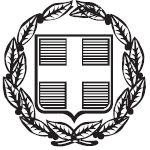 ΕΛΛΗΝΙΚΗ ΔΗΜΟΚΡΑΤΙΑΕΛΛΗΝΙΚΗ ΔΗΜΟΚΡΑΤΙΑΕΛΛΗΝΙΚΗ ΔΗΜΟΚΡΑΤΙΑΕΛΛΗΝΙΚΗ ΔΗΜΟΚΡΑΤΙΑ            ΑΝΑΡΤΗΤΕΑ ΣΤΟ ΔΙΑΔΙΚΤΥΟ            ΑΝΑΡΤΗΤΕΑ ΣΤΟ ΔΙΑΔΙΚΤΥΟΔΗΜΟΣ ΦΙΛΟΘΕΗΣ – ΨΥΧΙΚΟΥΔΗΜΟΣ ΦΙΛΟΘΕΗΣ – ΨΥΧΙΚΟΥΔΗΜΟΣ ΦΙΛΟΘΕΗΣ – ΨΥΧΙΚΟΥΔΗΜΟΣ ΦΙΛΟΘΕΗΣ – ΨΥΧΙΚΟΥ       ΑΔΑ:         ΑΔΑ:  ΓΡΑΦΕΙΟ ΟΙΚΟΝΟΜΙΚΗΣ ΕΠΙΤΡΟΠΗΣΓΡΑΦΕΙΟ ΟΙΚΟΝΟΜΙΚΗΣ ΕΠΙΤΡΟΠΗΣΓΡΑΦΕΙΟ ΟΙΚΟΝΟΜΙΚΗΣ ΕΠΙΤΡΟΠΗΣΓΡΑΦΕΙΟ ΟΙΚΟΝΟΜΙΚΗΣ ΕΠΙΤΡΟΠΗΣ161/1-8-2023161/1-8-2023Μαραθωνοδρόμου 95Μαραθωνοδρόμου 95Μαραθωνοδρόμου 95Μαραθωνοδρόμου 95                 Αριθμ. – χρον. – Απόφασης                 Αριθμ. – χρον. – ΑπόφασηςΨΥΧΙΚΟ, Τ.Κ. 154 52ΨΥΧΙΚΟ, Τ.Κ. 154 52ΨΥΧΙΚΟ, Τ.Κ. 154 52ΨΥΧΙΚΟ, Τ.Κ. 154 52    Αριθμ.  Πρωτ.: 13602/21-8-2023    Αριθμ.  Πρωτ.: 13602/21-8-2023τηλ.: τηλ.: 2132014743-42132014743-4fax: fax: 210 6726081210 6726081email:email:epitropesds@0177.syzefxis.gov.grepitropesds@0177.syzefxis.gov.grΟικονομικός φορέαςΗμερομηνία υποβολής προσφοράςΏραυποβολής προσφοράς1ΒΙΟΜΗΧΑΝΙΑ ΕΙΔΙΚΩΝ ΚΑΤΑΣΚΕΥΩΝ Α ΚΑΟΥΣΗΣ ΑΝΩΝΥΜΟΣ ΕΤΑΙΡΕΙΑ16/06/202309:24:06Α/ΑΟνοματεπώνυμο Αριθμός συστήματος1ΒΙΟΜΗΧΑΝΙΑ ΕΙΔΙΚΩΝ ΚΑΤΑΣΚΕΥΩΝ Α ΚΑΟΥΣΗΣ ΑΝΩΝΥΜΟΣ ΕΤΑΙΡΕΙΑ347178Α/ΑΟνοματεπώνυμο Αριθμός πρωτοκόλλου1ΒΙΟΜΗΧΑΝΙΑ ΕΙΔΙΚΩΝ ΚΑΤΑΣΚΕΥΩΝ Α ΚΑΟΥΣΗΣ ΑΝΩΝΥΜΟΣ ΕΤΑΙΡΕΙΑ10073/16-06-2023ΤΙΤΛΟΣΠΕΡΙΓΡΑΦΗΟΝΟΜΑ ΑΡΧΕΙΟΥΕΜΠΙΣΤΕΥΤΙΚΟΔΙΚΑΙΟΛΟΓΗΤΙΚΑΣΥΜΜΕΤΟΧΗΣ.zipΔΙΚΑΙΟΛΟΓΗΤΙΚΑΣΥΜΜΕΤΟΧΗΣ.zipΟΧΙΤΕΧΝΙΚΑ ΣΤΟΙΧΕΙΑ.zipΤΕΧΝΙΚΑ ΣΤΟΙΧΕΙΑ.zipΟΧΙΤΕΧΝΙΚΗ ΠΡΟΣΦΟΡΑΣΥΣΤΗΜΑΤΟΣ_signedΤΕΧΝΙΚΗ ΠΡΟΣΦΟΡΑΣΥΣΤΗΜΑΤΟΣ_signed.pdfΟΧΙΧΑΡΑΚΤΗΡΙΣΤΙΚΑΑΠΑΙΤΗΣΗΑΠΑΝΤΗΣΗΠΑΡΑΠΟΜΠΗΤΕΧΝΙΚΕΣ ΠΡΟΔΙΑΓΡΑΦΕΣΟι προσφορές θα υποβληθούν σύμφωνα με ταοριζόμενα στην 2/2023 μελέτη της Δ/νσηςΚαθαριότητας, Ανακύκλωσης, Περιβάλλοντος &Πρασίνου και τους όρους διακήρυξηςΝΑΙΝΑΙΒΛΕΠΕ ΠΡΟΣΦΟΡΑΤΙΤΛΟΣΠΕΡΙΓΡΑΦΗΟΝΟΜΑ ΑΡΧΕΙΟΥΕΜΠΙΣΤΕΥΤΙΚΟΕΝΤΥΠΟ ΟΙΚΟΝΟΜΙΚΗΣΠΡΟΣΦΟΡΑΣ_signΕΝΤΥΠΟ ΟΙΚΟΝΟΜΙΚΗΣΠΡΟΣΦΟΡΑΣ_signed.pdfΟΧΙΟΙΚΟΝΟΜΙΚΗ ΠΡΟΣΦΟΡΑΣΥΣΤΗΜΑΤΟΣ_ΟΙΚΟΝΟΜΙΚΗ ΠΡΟΣΦΟΡΑΣΥΣΤΗΜΑΤΟΣ_signed.pdfΟΧΙΧΑΡΑΚΤΗΡΙΣΤΙΚΑΑΠΑΙΤΗΣΗΑΠΑΝΤΗΣΗΠΑΡΑΠΟΜΠΗΑ/ΑΑ/Α  Γραμ.M.M.ΠΟΣΟΤ.ΑΞΙΑ ΧΩΡΙΣ ΦΠΑ (€)ΑΞΙΑ ΧΩΡΙΣ ΦΠΑ (€)Α/ΑΑ/Α  Γραμ.M.M.ΠΟΣΟΤ.ΤΙΜΗΜΟΝΑΔΑΣΣΥΝΟΛΟ111 1 34144512-0 Απορριμματοφόρο όχηματύπου μύλου χωρητικότητας 12m3Τεμάχιο 1148500148.500,00ΣΥΝΟΛΟ ΟΙΚΟΝΟΜΙΚΗΣ ΠΡΟΣΦΟΡΑΣΣΥΝΟΛΟ ΟΙΚΟΝΟΜΙΚΗΣ ΠΡΟΣΦΟΡΑΣΣΥΝΟΛΟ ΟΙΚΟΝΟΜΙΚΗΣ ΠΡΟΣΦΟΡΑΣ148.500,00Ο ΠΡΟΕΔΡΟΣΓΑΛΑΝΗΣ ΔΗΜΗΤΡΙΟΣΑκριβές ΑπόσπασμαΑπό το πρακτικό της 15ης Συνεδρίασης της Οικονομικής Επιτροπής την 1ην Αυγούστου 2023Ψυχικό, 21-08-2023                 Ο ΔΗΜΑΡΧΟΣ             ΓΑΛΑΝΗΣ ΔΗΜΗΤΡΙΟΣ ΤΑ ΜΕΛΗΖέππου – Χαρλαύτη Ελένη Παλαιολόγου Μαρία - ΧριστίναΠαπαχρόνης ΓεώργιοςΧανακούλας Αθανάσιος